План работы площадки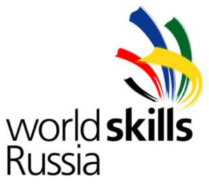 учрежденческого этапа чемпионата Worldskillsпо компетенции «Преподавание в младших классах»Компетенция «Преподавание в младших классах»Компетенция «Преподавание в младших классах»Кол-ворабочих мест8ВремяМероприятия 21.11. 2019 г., каб 2621.11. 2019 г., каб 2610.00 - 10.30Открытие чемпионата10.40 - 17.00Модуль А. Подготовка и проведение фрагмента урока (этап открытия нового знания) в начальных классах по одному из учебных предметов с использованием интерактивного оборудования 10.40 – 10.50 - жеребьевка участников10.50 – 13.50 -  выполнение задания13.50 – 16.00 - представление задания16.00 - 17.30Работа экспертов22.11. 2019 г., каб 2622.11. 2019 г., каб 2608.30 - 14.30Модуль С. Разработка и проведение внеурочного занятия по общеинтеллектуальному направлению с использованием интерактивного оборудования и робототехники.08.30-08.40- жеребьевка участников. 08.40-11.40 - выполнение задания11.40-14.00 - представление задания14.00 - 15.00Работа экспертов. Подведение итогов.15.00 - 16.00Закрытие чемпионата